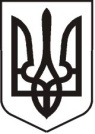 У К Р А Ї Н АЛ У Г А Н С Ь К А    О Б Л А С Т ЬП О П А С Н Я Н С Ь К А    М І С Ь К А    Р А Д АШ О С Т О Г О   С К Л И К А Н Н Я                                        РОЗПОРЯДЖЕННЯміського голови09.01. 2019р.                                  м. Попасна                                                № 02-02-4                                         

      Міський голова 	                                                 Ю.І. ОнищенкоОмельченко, 21737Про надання права першого та другого підписів на фінансових документах та фінансовій звітностіВідповідно до Закону України “Про бухгалтерський облік та фінансову звітність в Україні”, постанови Кабінету Міністрів України від 28 лютого 2002 року № 228 «Про затвердження Порядку складання, розгляду, затвердження та основних вимог до виконання кошторисів бюджетних установ», наказу Державної казначейської служби України від  22 червня 2012 року № 758 «Про затвердження Порядку відкриття та закриття рахунків у національній валюті в органах Державної казначейської служби України», керуючись п.20 ч.4 ст. 42 Закону України «Про місцеве самоврядування в Україні», з метою визначення права підпису на документах виконавчого комітету Попаснянської міської ради:Відповідно до Закону України “Про бухгалтерський облік та фінансову звітність в Україні”, постанови Кабінету Міністрів України від 28 лютого 2002 року № 228 «Про затвердження Порядку складання, розгляду, затвердження та основних вимог до виконання кошторисів бюджетних установ», наказу Державної казначейської служби України від  22 червня 2012 року № 758 «Про затвердження Порядку відкриття та закриття рахунків у національній валюті в органах Державної казначейської служби України», керуючись п.20 ч.4 ст. 42 Закону України «Про місцеве самоврядування в Україні», з метою визначення права підпису на документах виконавчого комітету Попаснянської міської ради:Право першого підпису на фінансових і банківських документах та фінансовій звітності залишаю за собою. На час моєї відсутності право підпису надається заступнику міського голови Табачинському Михайлу Миколайовичу.Право першого підпису на фінансових і банківських документах та фінансовій звітності залишаю за собою. На час моєї відсутності право підпису надається заступнику міського голови Табачинському Михайлу Миколайовичу.Право другого підпису на фінансових, банківських документах та фінансовій звітності надається начальнику фінансово-господарського відділу-головному бухгалтеру виконавчого комітету Попаснянської  міської ради Омельченко Яні Сергіївні. На час її відсутності право підпису надається головному спеціалісту– бухгалтеру Гатченко Ользі Василівні.Розпорядження міського голови від 28.10.2015 №172 визнати таким, що втратило чинність.Право другого підпису на фінансових, банківських документах та фінансовій звітності надається начальнику фінансово-господарського відділу-головному бухгалтеру виконавчого комітету Попаснянської  міської ради Омельченко Яні Сергіївні. На час її відсутності право підпису надається головному спеціалісту– бухгалтеру Гатченко Ользі Василівні.Розпорядження міського голови від 28.10.2015 №172 визнати таким, що втратило чинність.Контроль за виконанням цього розпорядження залишаю за собою.Контроль за виконанням цього розпорядження залишаю за собою.